Republic of the Philippines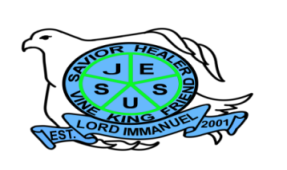 Department of EducationRegion IV – A CALABARZONDivision of BatangasDISTRICT OF LOBOLORD IMMANUEL INSTITUTE FOUNDATION INC.Jose Rizal St., Poblacion, Lobo, Batangaswww.lordimmanuel.comACCOMPLISHMENT REPORTFINANCIAL AND FUNDS DEVELOPMENT and ADVANCEMENT TEAMS.Y. 2019-2020The Financial and Funds Development and Advancement Team are a group of people who manage the money of its organization. It manages the preparation of balance sheets, financial statements, cash-flow reports, day-to-day record keeping and reporting, including all payroll, accounts payable and receivable.It also manages and conducts all internal audits and controls, and tax and reporting functions. The Team makes sure that the organization is in line with its regulation and is in good financial health.For this School Year 2019-2020, the team is very active in terms of generating fund for the school as well as using the funds properly. The following are some of the team’s accomplishment:Application and Approval of Kindergarten LicenseAcquisition of 22 pieces of CCTV for every classroomAcquisition of 2 LED TV with speakerAcquisition of 3 new cabinet for Admin useRenovated TLE classroomRepaired the Grade 10-Moses classroomConstruction of new septic tankConstructed 4 long tables for computer laboratory useProvided scholarship grant for Grade 7 and 11 students with 90% general average and abovePrepared by:JACKIELOU T. RAMOS		RACHEL A. TICATIC	JANET H. CLARETE 	Member				Member			Member	ROSEMARIE B. RAMIREZTeam Leader